Bangladesh Medical Association (BMA)List of Life Member-1848. BMA Nilphamari BranchSl NoVoter NoVoter Details1Voter NoLM-4800001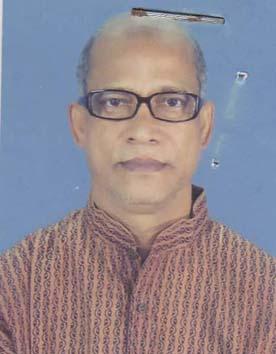 DR. MD. MAUTAZUL ISLAM MINTOOF/Name: Late Dr. A. Mazid ChowdhuryM/Name: Late Noor Nahar Begum LalyBM & DC Reg. No: 6700NID: 7326401321752Cell: 01712204527Address: Sabujpara, Nilphamari-5300.Blood Group: A+2Voter NoLM-4800002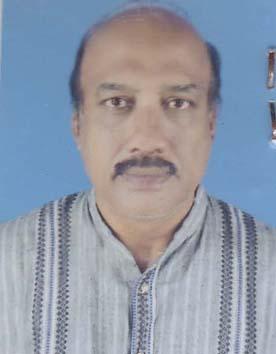 DR. MD. MAZIBUL HASAN CHOWDHURYF/Name: Matiar Rahman ChowdhuryM/Name: Begum Khadiza ChowdhuryBM & DC Reg. No: 8844NID: Cell: 01712932704Address: :Shaboz Para, Capt Bashar Road, Nilphamray.Blood Group: 3Voter NoLM-4800003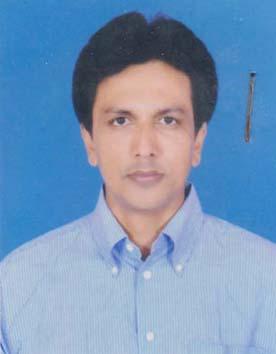 DR. MD. HASAN HABIBUR RAHMANF/Name: Md. Harunar RashidM/Name: Mrs. Hasna BanuBM & DC Reg. No: 25383NID: 7326409394926Cell: 01718772646Address: Habib Manjil, Natun Bazar Nilphamari, Nilphamari-5300.Blood Group: A+4Voter NoLM-4800004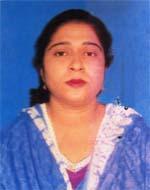 DR. ROZINA AKHTERF/Name: Late Md. Jaidul Hoque SarkerM/Name: Mrs. Fatema BegumBM & DC Reg. No: 30987NID: 7326409394927Cell: 01721566843Address: Habib Manzil Notun Bazar, NilphamariBlood Group: O+5Voter NoLM-4800005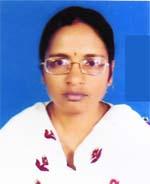 DR. JOYSHREE RANI SARKERF/Name: Promod Chandra SarkerM/Name: Priti Rani SarkerBM & DC Reg. No: 34202NID: 2726409182924Cell: 01714679359Address: Nilphamari Diabetic Hospital Campus, NilphamariBlood Group: O+6Voter NoLM-4800006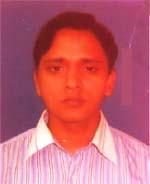 DR. MD. HAMDULLAHF/Name: Md. Nurullahil QuddusiM/Name: Mrs. ShahidaBM & DC Reg. No: 54797NID: 8524905058872Cell: 01944007080Address: UHC, DIMLA,, Nilphamari.Blood Group: A+7Voter NoLM-4800007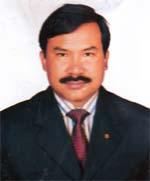 DR. DILIP KUMAR ROYF/Name: Haripada RoyM/Name: Usha Rani RoyBM & DC Reg. No: 25018NID: 7326407395487Cell: 01712223095Address: Shahipara, Nilphamari Sadar, Post+Dist-Nilphamari, Post Code-5300Blood Group: O+8Voter NoLM-4800008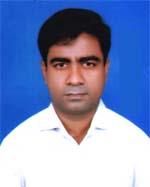 DR. MD. SHOHORAB HOSSAINF/Name: Md. Nurul IslamM/Name: Mrs. Rokeya BegumBM & DC Reg. No: 31289NID: 8524910128525Cell: 01716912084Address: 248/1, Central Road, RangpurBlood Group: AB+9Voter NoLM-4800009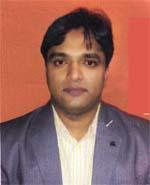 DR. MD. MANIRUZZAMANF/Name: Md. Shamsul HaqM/Name: Most. Monowara BegumBM & DC Reg. No: 50768NID: 7316411280698Cell: 01717623239Address: Nilprotiva Para, Dakbanglo Road, NilphamariBlood Group: O+10Voter NoLM-4800010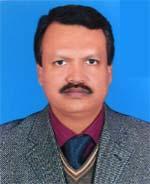 DR. MD. JAHANGIR ALAMF/Name: Late Md. Ramjan AliM/Name: Jahanara BegumBM & DC Reg. No: 19808NID: 7326407216184Cell: 01712812100Address: Doctor\'s Quarters , MCWC, NilphamariBlood Group: B+11Voter NoLM-4800011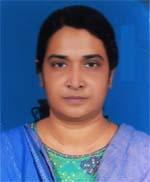 DR. ROKSANA BEGUMF/Name: Late Rahen Uddin MollaM/Name: Late Sayera KhatunBM & DC Reg. No: 19805NID: 7326407216185Cell: 01716353361Address: Doctor\'s Quarters , MCWC, NilphamariBlood Group: B+12Voter NoLM-4800012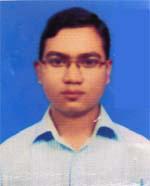 DR. PRODIP KUMAR ROYF/Name: Subhash Chandra RoyM/Name: Late Sona Rani RoyBM & DC Reg. No: 56615NID: 19866125217236016Cell: 01717563825Address: Upazilla Health Complex, Dimla, NilphamariBlood Group: A+13Voter NoLM-4800013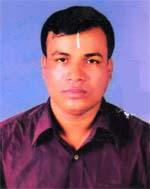 DR. MD. AYNUL HAQUEF/Name: Md. Nasir Uddin (late)M/Name: Jorina Khatun (late)BM & DC Reg. No: 46669NID: 75280304406240Cell: 01758123445Address: Choto Routa, Bonowarir Mor, Domar, NilphamariBlood Group: B+14Voter NoLM-4800014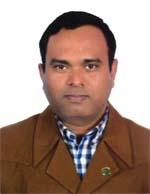 DR. SHAH MD. MOAZZEM HOSSAINF/Name: Late Mozammel HossainM/Name: Raoshan Ara AkhterBM & DC Reg. No: 36122NID: 7326405195502Cell: 01716355480Address: Vill-Aragi Kanial Khata, Post+Dist-NilphamariBlood Group: A+15Voter NoLM-4800015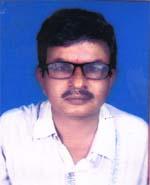 DR. MD. MAHBUB HASANF/Name: Late Motaher HossainM/Name: Mahmuda KhatunBM & DC Reg. No: 4568NID: 8524903031993Cell: 01712178270Address: Upazilla Health Complex, Jaldhaka, NilphamariBlood Group: B+16Voter NoLM-4800016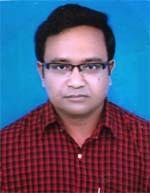 DR. HERAMBO KUMAR ROYF/Name: Kamakhya Charon RoyM/Name: Soti Rani RoyBM & DC Reg. No: 21034NID: 8524904189564Cell: 01718562172Address: Nilphamari.Blood Group: A+17Voter NoLM-4800017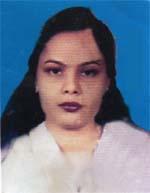 DR. MST. WABAIDA NASRINF/Name: Md. Abdul Wahab SarkerM/Name: Most. Jahanara BegumBM & DC Reg. No: 32013NID: 7311517750486Cell: 01712531983Address: Upazilla Health Complex, Domcn, NilphamariBlood Group: AB+18Voter NoLM-4800018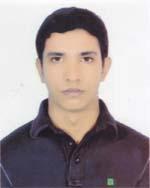 DR. MD. MEHSAN CHOWDHURYF/Name: Md. Mamtazul Islam ChowdhuryM/Name: Shahana IslamBM & DC Reg. No: 60231NID: 19877326401322904Cell: 01716828832Address: Vill-Shabujpara, post-Nilphamari, Thana-Nilphamari, Dist-NilphamariBlood Group: A-